СОБРАНИЕ ДЕПУТАТОВ СОСНОВСКОГО СЕЛЬСОВЕТАЗАРИНСКОГО РАЙОНА  АЛТАЙСКОГО КРАЯР Е Ш Е Н И Е00.03.2022 года                                                                                      		         № 00с.СосновкаОб избрании заместителя председателяСобрания депутатов Сосновскогосельсовета Заринского районаАлтайского края седьмого созываВ соответствии со статьей 28 Устава муниципального образования Сосновский сельсовет Заринского района Алтайского края статьи 4  Регламента Собрания депутатов Сосновского сельсовета Заринского района Алтайского края Собрание депутатов Сосновского сельсоветаР Е Ш И Л О:Утвердить протокол № 1 заседания счетной комиссии по вопросам «Об избраниизаместителя председателя Собрания депутатов Сосновского сельсовета».       2. Утвердить заместителем председателя Собрания депутатов Сосновского сельсовета по результатам открытого голосования Морозова Василия Алексеевича – депутата, избранного по избирательному округу № 1.       3. Настоящее решение вступает в силу с момента его принятия.        4. Настоящее решение обнародовать в установленном порядке.Глава сельсовета						             	Шпиглазова И.А.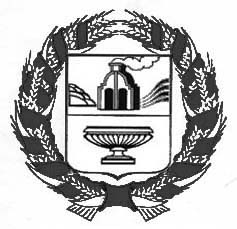 